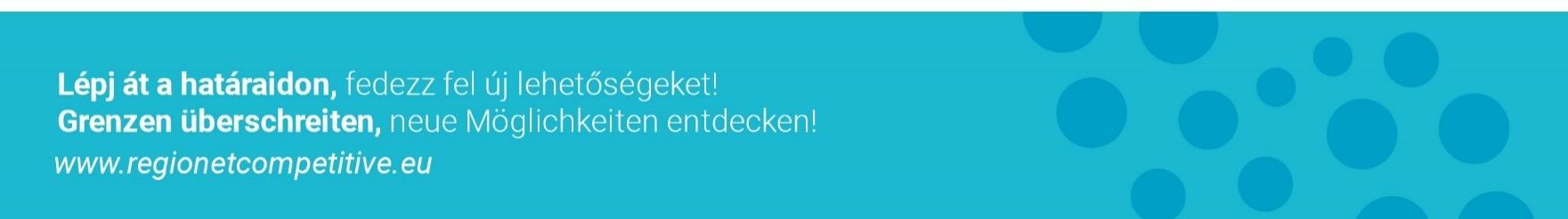 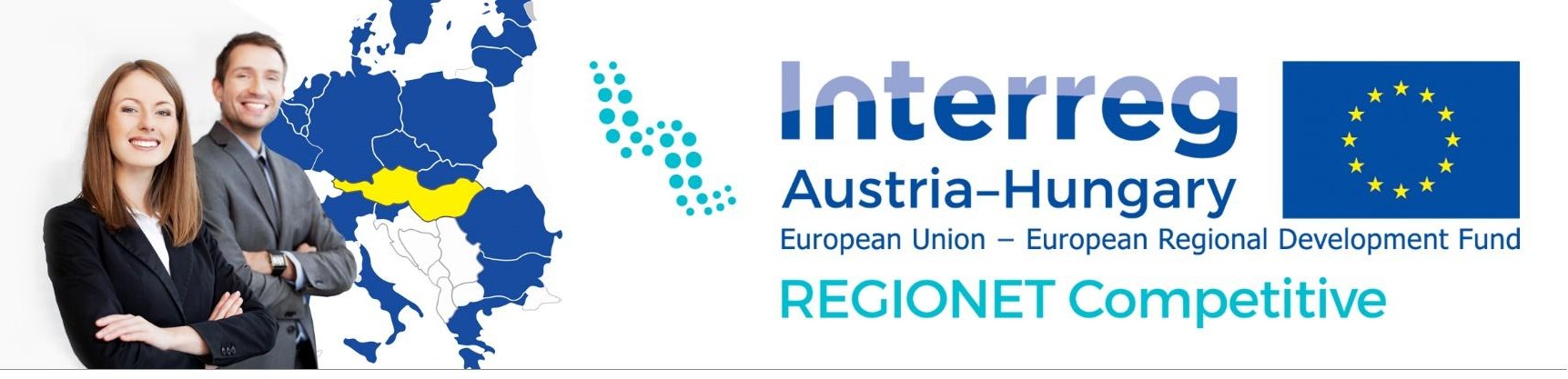 Anmeldeformularzur thematischen grenzüberschreitenden „Business-Handshake” Veranstaltung zum Thema „Lebensmittel- und Nahrungsmittelindustrie” im Rahmen des INTERREG V-AÖsterreich-Ungarn Projektes ATHU007 - REGIONET Competitive29. November 2018, Szombathely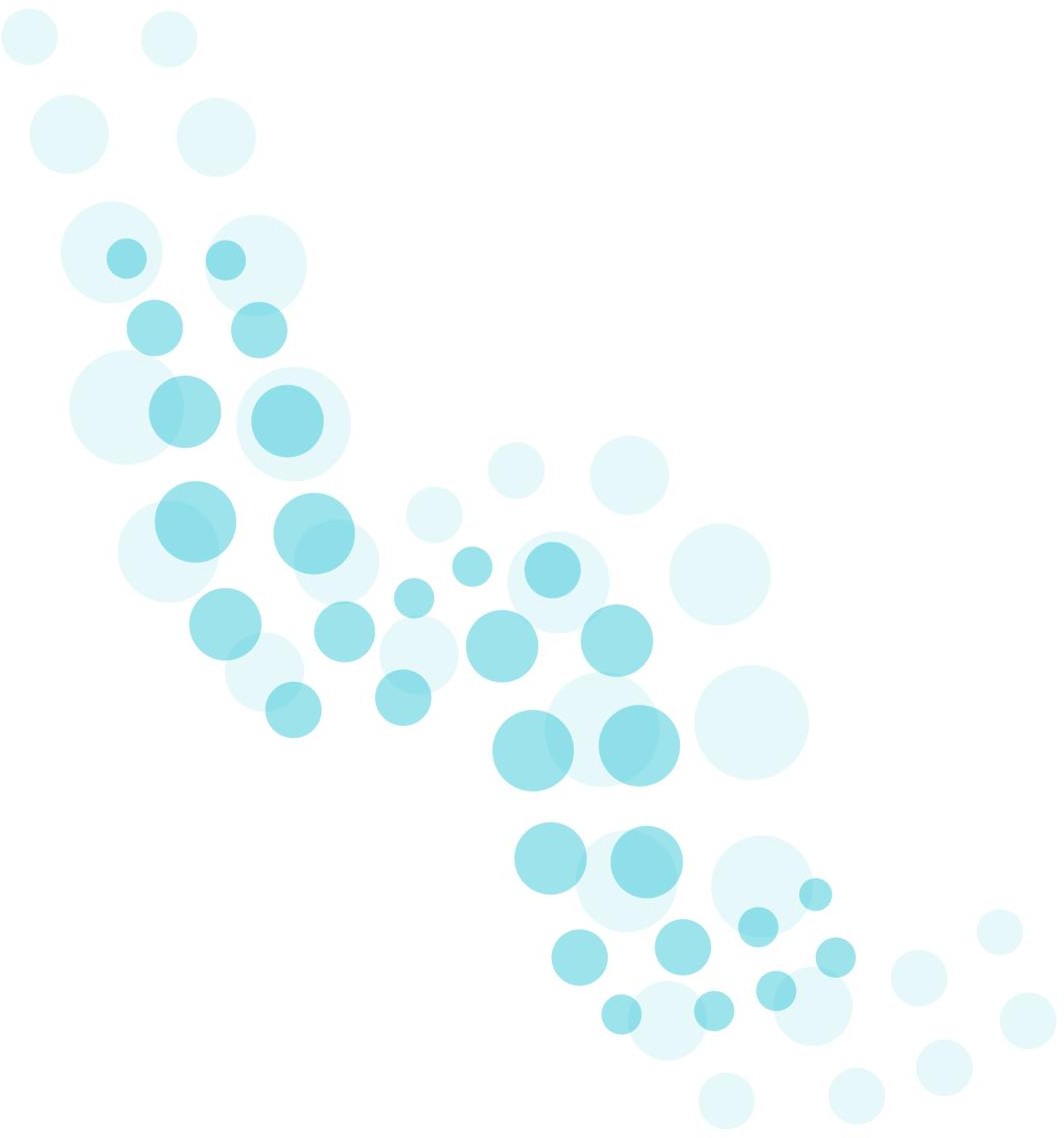 Die Veranstaltung findet im Rahmen des REGIONET Competitive Projektes (Reg. Nr. ATHU007) statt, welches vom INTERREG V-A Österreich-Ungarn Programm unterstützt wird. Das Projekt wird durch den Europäischen Fonds für regionale Entwicklung gefördert!FirmennameSitz/StandortBranche /HauptprofilDienstleistungspalette (Waren und Dienstleistungen)Vor- und Nachname der TeilnehmerInnenWebsiteE-MailTelefon/FaxWir interessieren uns für (mehrfachauswahl möglich)Wir interessieren uns für (mehrfachauswahl möglich)neue Geschäftspartner/ KundeLieferanten/ Unterlieferantenneue Geschäftspartner zur gemeinsamen Aktionen (Erfahrungsaustausch,Entwicklung, Erfüllung von Aufträgen, Vermarktung, etc.)deutschungarisch